Sample Assessment Outline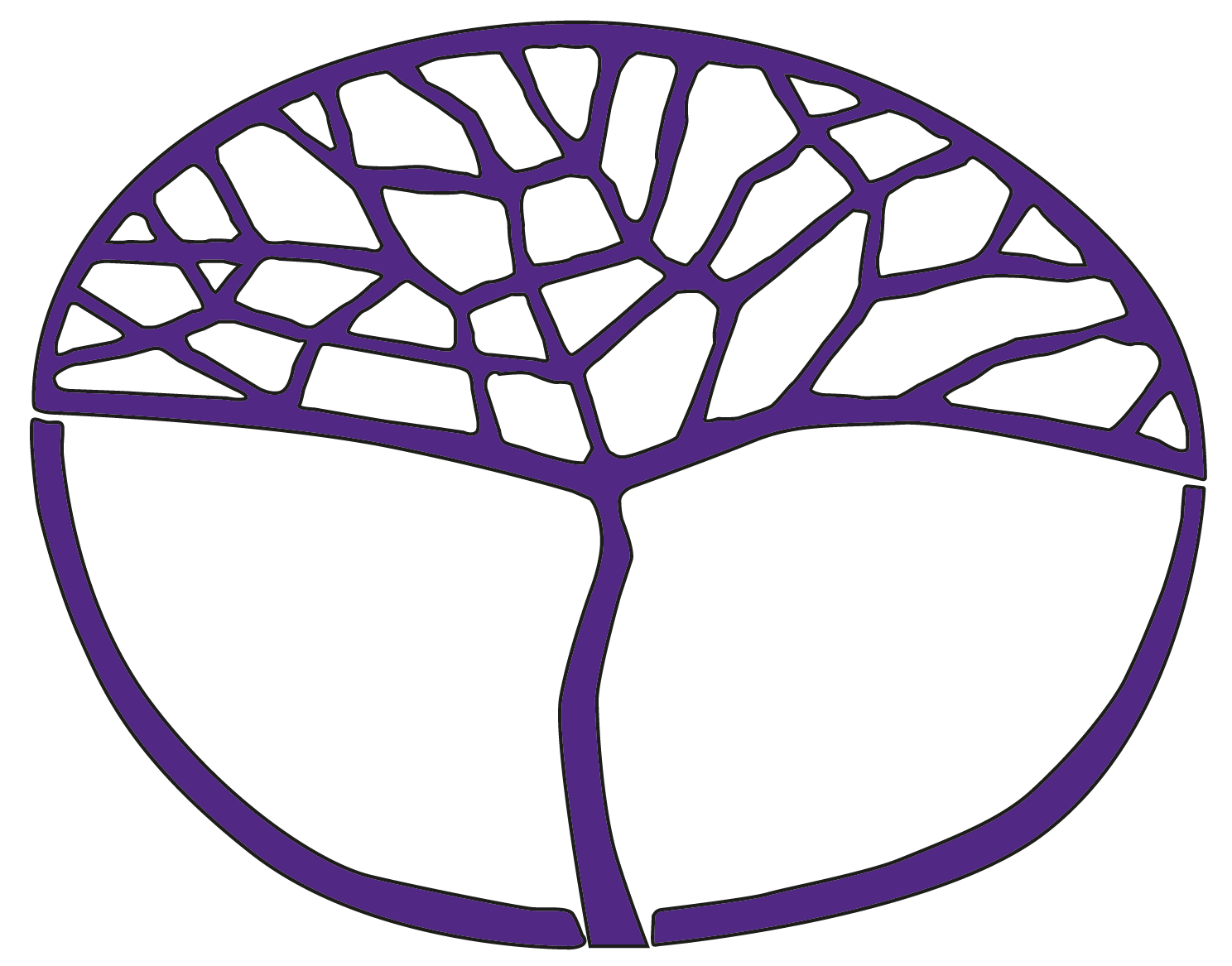 Agricultural Science and TechnologyATAR Year 11Acknowledgement of CountryKaya. The School Curriculum and Standards Authority (the Authority) acknowledges that our offices are on Whadjuk Noongar boodjar and that we deliver our services on the country of many traditional custodians and language groups throughout Western Australia. The Authority acknowledges the traditional custodians throughout Western Australia and their continuing connection to land, waters and community. We offer our respect to Elders past and present.Copyright© School Curriculum and Standards Authority, 2023This document – apart from any third-party copyright material contained in it – may be freely copied, or communicated on an intranet, for non-commercial purposes in educational institutions, provided that the School Curriculum and Standards Authority (the Authority) is acknowledged as the copyright owner, and that the Authority’s moral rights are not infringed.Copying or communication for any other purpose can be done only within the terms of the Copyright Act 1968 or with prior written permission of the Authority. Copying or communication of any third-party copyright material can be done only within the terms of the Copyright Act 1968 or with permission of the copyright owners.Any content in this document that has been derived from the Australian Curriculum may be used under the terms of the Creative Commons Attribution 4.0 International licence.DisclaimerAny resources such as texts, websites and so on that may be referred to in this document are provided as examples of resources that teachers can use to support their learning programs. Their inclusion does not imply that they are mandatory or that they are the only resources relevant to the course. Teachers must exercise their professional judgement as to the appropriateness of any they may wish to use.Sample assessment outlineAgricultural Science and Technology – ATAR Year 11Unit 1 and Unit 2	Assessment type 
(from syllabus)Assessment 
type weighting (from syllabus)Assessment 
task 
weightingWhen/due date/
start and submission dateAssessment taskScience inquiry15%10%Semester 1 Week 6 startWeek 11 dueTask 2: Salinity investigation – students plan, conduct and prepare a report on an investigation into the effect of salinity on germination rates and growth of selected plantsScience inquiry15%5%Semester 2 Week 3Task 5: Ruminant feed additives for methane reduction – students analyse second-hand data on methane emissions from ruminant livestock and the effects feed additives may have on emissionsProject20%10%Semester 1Week 5 startWeek 7 dueTask 1: Resource conservation and management – students research one major land or water degradation issue in an agricultural region of WA, its effect on production, and strategies to mitigate the problem and to improve and maintain the land or waterProject20%10%Semester 2Week 8 startWeek 9 dueTask 7: Animal health – students research the impacts and management practices for one pest and one disease for an animal production enterpriseTest 25%10%Semester 1Week 13Task 3: Plant structure and function and genetics and inheritance of traits test – test includes multiple-choice, short answer and extended answer questionsTest 25%15%Semester 2Week 7Task 6: Animal digestion and nutrition and reproduction cycle of selected production animals test – test includes multiple-choice, short answer and extended answer questionsExamination40%15%Examination week Semester 1 Week 16Task 4: Semester 1 examination (2 hours ) – Covers Unit 1 contentBased on the Year 12 examination design brief Examination40%25%Examination week Semester 2 Week 16Task 8: Semester 2 examination (2.5 hours) – Covers Units 1 and 2 content with approximately 30% Unit 1 and 70% Unit 2Based on the Year 12 examination design briefTotal100%100%